1. melléklet a 10/2017 (XII. 19.) Önkormányzati rendelethezA településképi szempontból meghatározó karakterű területek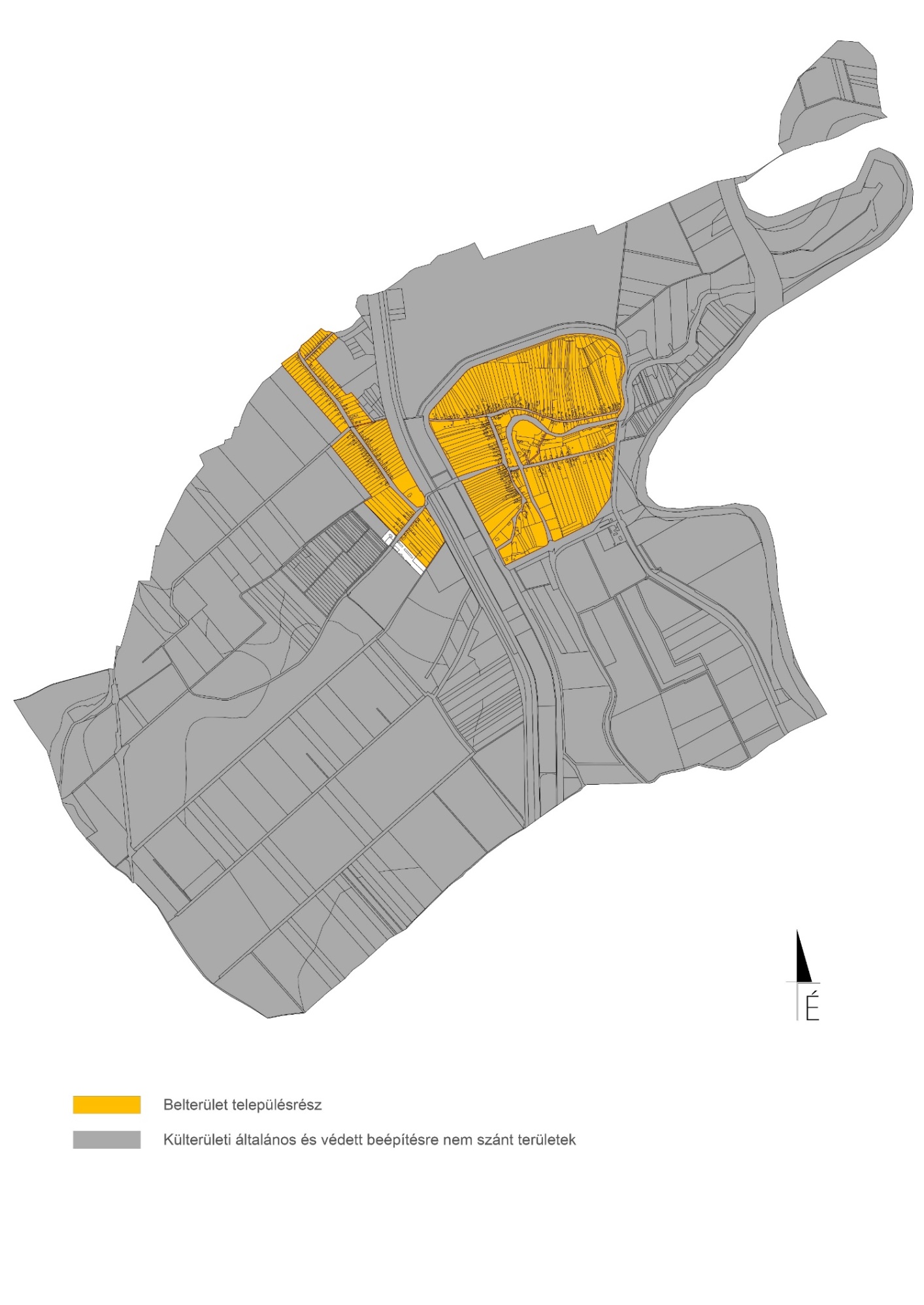 